 Název výukového scénáře: Spolupráce a hodnocení	pilotní země: Rakousko, Itálie, Slovinsko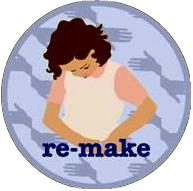 Hodinová dotace (počet 60 min.  vyuč. hodin)2 vyučovací hodiny3–4 vyučovací hodiny2 vyučovací hodiny3–4 vyučovací hodiny1 vyučovací hodina1 vyučovací hodina1 vyučovací hodinaVýukové aktivity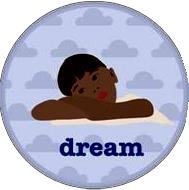 vymysliSvobodné myšlení a sdělování nápadů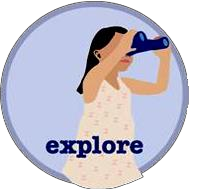 pátrejHledání a nalézání obsahu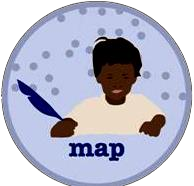 zmapujStrukturování myšlenek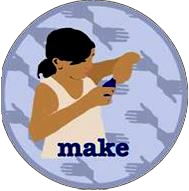 proveďVytváření a uvádění do praxe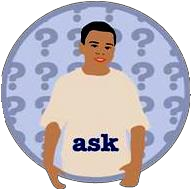 zeptej seRozhovorypředělejNový plán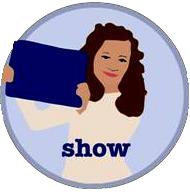 ukažProvedení a prezentaceCíl (učební cíle v souladu se vzdělávacími plány předmětu)Učitel:zlepšit výsledky učení prostřednictvím spolupráce mezi žáky;prozkoumat a zavést inovativní formy hodnocení v rámci skupiny;představit zadání návrhu projektu a proces jeho realizace;zajistit, aby se žáci cítili zapojeni;shromažďovat od žáků zpětnou vazbu;Žáci:utvářet týmy a organizovat skupinovou práci;stanovit metodiku práce na výstupech;definovat si učební cíle a dohodnout kritéria hodnocení;Žáci:vyhledat data a informace;shromáždit informace (např. z muzeí, rodiny, internetu, knihovny);vytvořit proces sebehodnocení;zvolit si nástroje;Žáci:uspořádávat myšlenky a data s cílem plnit úkoly na základě rozličných rolí sestavit přehled toho, co se má vytvořit;Žáci:transformovat myšlenky do konkrétních dílčích výstupů;zamyslet se nad provedenými činnostmi;sestavovat vyhodnocovací tabulky a volit hodnotící nástroje;Učitel:sledovat práci a výkon žáků;zdokumentovat vlastní činnosti a provádět reflexi;  Žáci:dávat a dostávat zpětnou vazbu;soustředit se na projektový proces;požádat o připomínky (komentář) učitele / vedoucího skupiny;Žáci:zhodnotit nové informace ve vztahu ke stávající práci;rozhodnout, které další informace použijí pro konečnou podobu výstupu;přepracovat výstup v případě potřeby;Žáci:zorganizovat prezentaci;zrealizovat interaktivní program;poskytnout zpětnou vazbu;posoudit a vyhodnotit konečný výstup;uzavřít a zapamatovat si získané zkušenosti;Popis jednotlivých výukové aktivitUčitel:představí zadání návrhu projektu;podporuje zapojení žáků do práce na projektu;shromažďuje zpětnou vazbu žáků a reviduje návrh projektu;přiděluje žákům funkce ve skupině;Žáci:poskytují svou zpětnou vazbu k návrhu projekturozhodují se pro svou roli v rámci skupiny; vybírají si a přidělují funkce;rozhodují se o formě výstupu (video, text, obraz, zvuk);plánují využití tabletůdohadují se na výběru vhodných aplikací v souladu s finálním návrhem projektu;dojednávají s učitelem činnosti a cíle;Učitel:moderuje;podporuje žáky; poskytuje zpětnou vazbu;Žáci:pracují samostatně a/nebo spolupracují, na místě i přes internet;sbírají informace, pořizují si poznámky a fotografie nebo si prohlížejí obsah videí – např. v muzeu;uskutečňují rozhovory a nahrávají si odborníky (zvukové záznamy – střih, zatmívačka, hudba…);Žáci:vytvářejí koncepční mapu a scénář předpokládaného výstupu (např. videa);zpřesňují kritéria pro provádění hodnocení a sebehodnocení;vytvářejí si individuální učební deník/ portfolio;Učitel :	provází žáky procesem tvorby;Žáci:diskutují a vytvářejí dílčí výstupy;používají technologie;začínají vytvářet první verzi konečného výstupu (např. video), který je v souladu s mapou a se scénářem, sdílený ve společném prostoru vytvořeném koordinátorem;sestavují vyhodnocovací a sebehodnotící tabulku;Žáci:kladou si otázky, jestli jejich učební činnosti vedou ke stanovenému cíli;obracejí se na externí odborníky s žádostí o poskytnutí originálních a zajímavých údajů, které budou zakomponovány do obsahu videa;provádějí online průzkum a zasílají ho lidem zapojeným do projektu;Žáci:vyhodnocují svou práci, své výsledky a nové informace;dohodnou se na dalších informacích, které chtějí do své práce ještě zahrnout;Žáci:naplánují svůj přínos/funkci v rámci prezentace;připravují nutné vybavení;prezentují;ostatní žáci se na tomto programu aktivně podílejí;Učitelé:●	hodnotí za použití stanovených kritérií; Různá učební prostředí(fyzické nebo virtuální prostředí, v němž dané učení probíhá)školní třída;	místa související s tématem projektu (muzeum, archiv, knihovna);místa související s tématem projektu;knihovna;školní třída;domov;    škola;    doma;škola, knihovna, doma, internet (synchronně i asynchronně);Školní prostředí by mělo umožňovat využití webu 2.0; ve škole nebo mimo školu;přes internet;ve škole jako akce pro veřejnost, na internetu pro rodiče;Digitální technologie a nástrojeaplikace pro brainstorming;on-line program Team Up;aplikace pro vytváření myšlenkových map;Evernote;IWB;komunikační nástroje (blog, Twitter, Snapchat, Skype, Google Docs);mediální kanály;úložiště dat;nástroje pro vytváření myšlenkových map za účelem tvorby koncepční mapy (stejně tak ale může být použit jiný software);Google Docs ke sdílení a práci na jednom scénáři;Google Hangouts pro internetovou diskusi;Video (Animoto);Audio (Voxopop, Spreaker);Makers;nástroje pro vytváření map (Popplet);časové osy (Timelines) (Dipity);Google Docs;nástroje k vytváření průzkumu, apod.;tablety;již používané nástroje;nástroje pro poskytování zpětné vazby a vyhodnocování (např. on-line dotazník, on-line odpovědní systémy);Specifické využití tabletůpomáhají žákům snadněji shromažďovat a zapisovat si myšlenky a vracet se k nim zpět;umožňují ukládání dat (poznámky, fotografie a obrázky, hlasy, zvuky, video …);umožňují dokumentovat průběh práce a zaznamenávat dosažený pokrok;umožňují mobilitu žáků v rámci učebního procesu;žáci si mohou zachycovat a zaznamenávat veškeré informace, které jim dané místo nabízí; mohou shromažďovat informace, které budou později analyzovat;pro tvorbu myšlenkových map;využití blogů ke sdílení a spolupráci; pořízení audio a videozáznamů a prezentace za použití tabletu;přenositelnost tabletů umožňuje sbírat a ukládat zpětnou vazbu zamýšlet se nad ní bez ohledu na to, kde se žáci právě nacházejí; stejně jako ve fázi „proveď“, navíc prozkoumání a použití nových aplikací s cílem vylepšit výsledný produkt;použití pro prezentace zaznamenávání dosaženého pokroku a svého přínosu k práci celé skupiny;Role (učitel, žáci, rodiče, odborníci atd.)Učitel:	připravuje, inspiruje, vede, klade otázky a naslouchá;Žáci:naslouchají, diskutují, jednávají, organizují;Je třeba brát v úvahu potřeby žáků se zdravotním znevýhodněním a se specifickými vzdělávacími potřebami: jsou jim úkoly uzpůsobené? Jakým způsobem přispějí tito žáci ke skupinové práci?;Učitel:připravuje, podporuje a monitoruje;Žáci:pátrají, zjišťují, shromažďují a sdílejí informace;Učitel:	naslouchá, ptá se, podporuje;Žáci:	naslouchají, diskutují, tvoří na základě své konkrétní funkce v týmu;Učitel:	vyučuje a monitoruje skupiny na různé úrovni;Žáci:zjišťují, dotazují se a sdílejí informace;jednají;Učitel:	instruuje, dohlíží, naslouchá, pozoruje, vede;Žáci:jednají, diskutují, sdílejí informace;Učitel:	instruuje, dohlíží, naslouchá, pozoruje, vede, poskytuje zpětnou vazbu;Žáci:diskutují a plánují;Učitel:pozoruje a hodnotí;	po celou dobu projektu hodnotí a sleduje přínos použití tabletů;Žáci:pozorují, zapojují se a provádějí hodnocení;Spolupráce, týmová práceIndividuální práce,personalizaceSpolupráce, práce v týmech,práce ve tříděŽáci:	organizují se do skupin/týmů; diskutují o zadání, které obdrží od učitele, a dohadují se o způsobu splnění úkolu;	plánují, jak formulovat své týmové úkoly;	mají dotazy k zadaným úkolům a vylepšují je 	přidělují úkoly; jednotlivým členům týmu (úkoly personalizují) ve shodě se svými potřebami, stylem práce, časem;Práce v týmech nebo samostatněŽáci:pracují doma nebo ve škole, samostatně a/nebo v týmech;sdílejí svá zjištění ve virtuálním prostředí;Práce v týmech nebo samostatněŽáci:mapují svá zjištění v rámci týmů;společně vytvářejí myšlenkové mapy a přes internet je sdílejí;zapojují se do otevřeného dialogu, kupříkladu sdílejí průběžné výsledky s vrstevníky;Práce v týmech nebo samostatně Skupinová práce na prezentaci projektu, rozboru zpětné vazby a přepracování modeluSkupinová práce na přepracování modeluSkupinová práce na šíření výsledkůsebehodnocení a vzájemné hodnocení spolužáky;Reflexe (zamyšlení nad stupněm svých znalostí a učebním pokrokem, jakož i nad stavem a pokrokem prováděné činnosti)sebehodnocení;hodnocení spolužáky;hodnocení učitelem;sebehodnocení;hodnocení spolužáky;hodnocení učitelem;Učitel:	poskytuje zpětnou vazbu ke koncepční mapě a scénáři, které skupina vytvořila;pozorování a reflexe;sebehodnocení a hodnocení, spolužáky;zpětná vazba poskytovaná spolužáky;osobu/odborníka, kterou/kterého žáci oslovili a zároveň jej požádají, aby jim poskytla/poskytl zpětnou vazbu na prvotní model a na vylepšení, na kterých se skupina dohodla pro přepracovaný model výstupu; žáci po přepracování videa požádají učitele a některé spolužáky jakožto „externí hodnotitele“, aby posoudili druhou verzi; hodnocení ve skupině;uUčitel hodnotí přínos jednotlivých žáků, jak k odvedené práci celé skupiny;např. záběry nejsou dobře provedené; příběh postrádá některá klíčová vysvětlení; je potřeba doplnit některá fakta atd.)Co by měl pro vylepšení produktu udělat každý člen skupiny (tady se jedná o proces sebehodnocení)Reflexe (pouze žáci)    zaznamenávají si postřehy;Výstupy	učitel je připraven k zavedení nových forem hodnocení;	téma studia je odsouhlaseno žáky a očekávané učební; výstupy jsou pochopeny	skupiny jsou vytvořeny a role v jejich rámci dohodnuty;	kritéria stanovená pro hodnocení skupiny a jednotlivce jsou odsouhlasena;	žáci vědí, jak budou zaznamenávat dosažený pokrok a přínos k práci skupiny;	zavedeno používání sebehodnocení;	informace shromažďovány z celé řady zdrojů a sdíleny;	žáci mají nasdíleny všechny shromážděné informace a rozhodují o důležitosti a využití s ohledem na splnění stanoveného učebního cíle;	učební proces a přínos jednotlivých žáků k práci skupiny jsou zaznamenávány všemi žáky; první verze výstupu (např. video) je vytvořena, přičemž vychází z plánu nebo scénáře navrženého společnými silami;	činnosti žáků i jejich postřehy jsou zaznamenávány;	proces, jehož cílem je získat zpětnou vazbu, odsouhlasen a implementován; 	žáci si jsou poté, co je provedena vnější zpětná vazba, vědomi silných a slabých stránek produktu/videa;	žáci mají zaznamenané své učební výsledky a přínos k práci skupiny a stanoví si své další cíle pro navazující fáze projektu;	produkt je za pomoci získané zpětné vazby vylepšen, což napomáhá rozvoji řady žákovských dovedností;přínos všech žáků a učební proces se zaznamenávají v digitální formě;	šíření výsledného produktu;	je vytvořen a žáky odsouhlasen záznam jejich přínosu ke konečnému produktu, přehled o tom, co se naučili a jak hodlají pokračovat dál; 	učitel a žáci jsou schopni doložit přidanou hodnotu, kterou použití tabletů při práci na projektu přineslo;